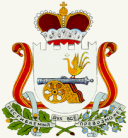 ГЛАВА   МУНИЦИПАЛЬНОГО ОБРАЗОВАНИЯИГОРЕВСКОГО СЕЛЬСКОГО ПОСЕЛЕНИЯХОЛМ-ЖИРКОВСКОГО РАЙОНАСМОЛЕНСКОЙ ОБЛАСТИП О С Т А Н О В Л Е Н И Е    от  30.07.2012      № 65В соответствии  с Указом Президента Российской Федерации  от 21.09.2009г. № 1065 «О проверке достоверности и полноты сведений, представляемых гражданами, претендующими на замещение должностей федеральной государственной службы, и федеральными государственными служащими, и соблюдения федеральными государственными служащими требований к служебному поведению» ПОСТАНОВЛЯЮ:1. Утвердить перечень должностных лиц Администрации Игоревского сельского поселения Холм-Жирковского района Смоленской области, ответственных за профилактику  коррупционных и иных правонарушений в Администрации Игоревского сельского поселения  Холм - Жирковского района Смоленской области (далее по тексту – должностные лица), согласно приложению  №1 к настоящему постановлению. 2. Должностным лицам:- организовать изучение муниципальными служащими действующего  антикоррупционного законодательства Российской Федерации, уделив особое внимание обязанностям  муниципальных служащих, вытекающих из Федерального закона от 25.12.2008 г.                № 273 ФЗ «О противодействии  коррупции»;- организовать  в подведомственных муниципальных учреждениях и организациях профилактические мероприятия, направленные на предупреждение  так называемой «бытовой» коррупции.3. Контроль за исполнением настоящего постановления оставляю за собой.                                                                                       Т.А.СеменоваПриложение №1 к постановлению Главы  муниципального образования Игоревского сельского поселения 	Холм-Жирковского района                                                      Смоленской   области                                                                                                     от 30.07.2012  № 65Перечень должностных лицАдминистрации Игоревского сельского поселенияХолм - Жирковского района Смоленской области,ответственных за профилактику  коррупционных и иных правонарушений в   Администрации Игоревского сельского поселения                     Холм - Жирковского района  Смоленской областиС Федеральным законом от 25.12.2008 г. № 273 - ФЗ «О противодействии  коррупции» ознакомлен:Об  утверждении  перечня должностных лиц, ответственных за профилактику  коррупционных и иных правонарушений в  Администрации  Игоревского сельского поселения  Холм – Жирковского района Смоленской областиСеменова Т.А.- Глава муниципального образования Игоревского  сельского поселения Холм-Жирковского района Смоленской областиАнисимова Н.М.-Специалист 1 категории администрации Игоревского сельского поселения Холм-Жирковского района Смоленской области.№ п/пНаименование должностиФ.И.О. муниципального служащегоподписьГлава  муниципального образования Игоревского сельского поселения Холм-Жирковского района Смоленской областиСеменова ТатьянаАлексеевнаСпециалист 1 категории Администрации Игоревского сельского поселения Холм-Жирковского района Смоленской областиАнисимова Наталья Михайловна 